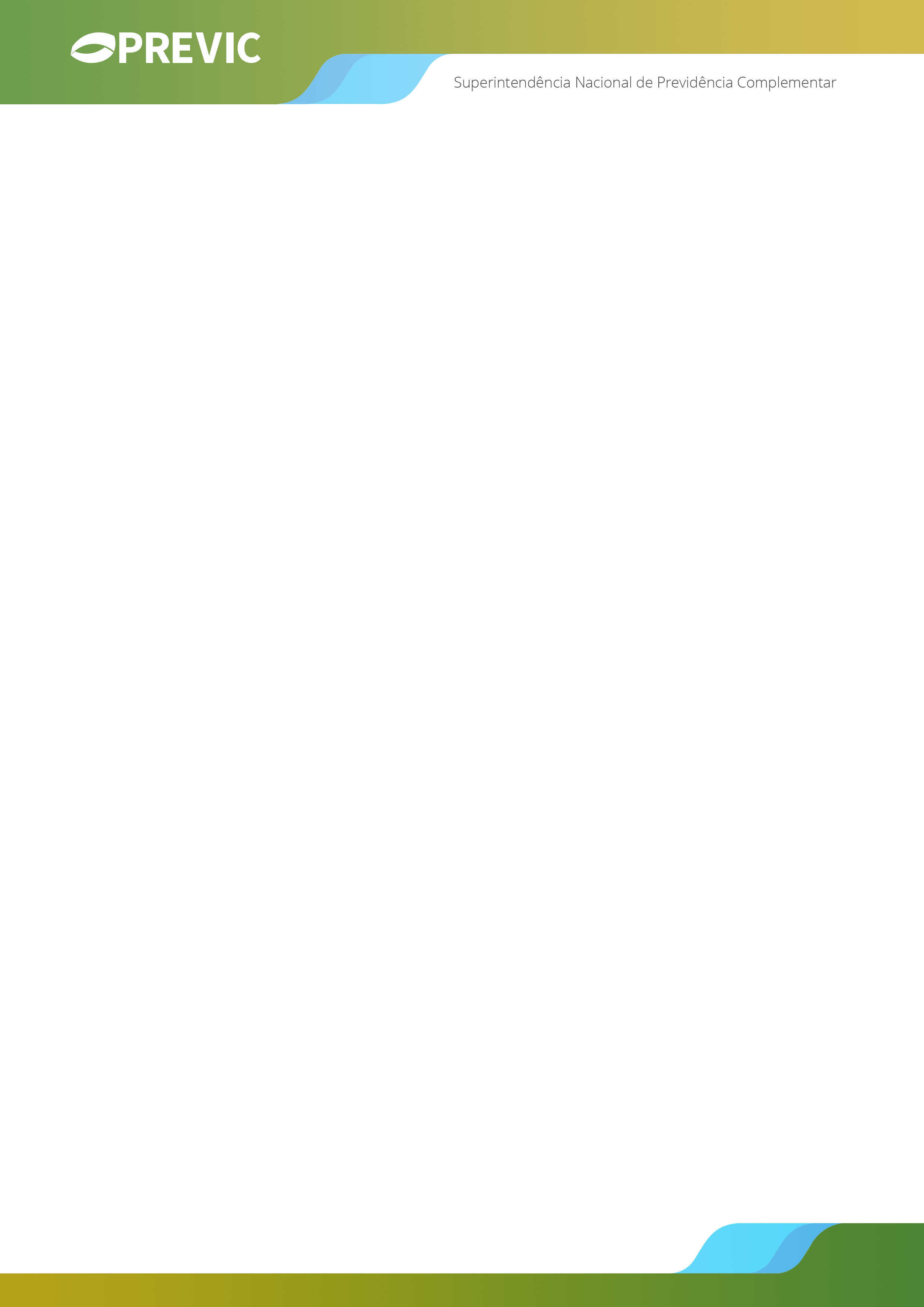 TERMO DE RESPONSABILIDADE ALTERAÇÃO DE ESTATUTOEu, _________________________________________________, CPF nº ________________________, RG nº _____________________, órgão emissor ___________________________, diretor-executivo da ______________________________________________________ (Entidade), Atestado de Habilitação nº _______________________, para fins de instrução do presente requerimento de alteração de Estatuto,DECLAROque toda e qualquer documentação digitalizada e enviada para compor o presente processo administrativo é idêntica à documentação original mantida sob guarda desta Entidade;que a documentação original ficará sob a guarda desta Entidade, estando sujeitos os seus dirigentes e demais responsáveis às penas da lei em caso de extravio ou quaisquer danos aos documentos sob nossa custódia;que a proposta de alteração de Estatuto e toda a documentação pertinente foi aprovada pelo órgão estatutário competente da Entidade, observadas as disposições estatutárias e regimentais;a legitimidade de todos os signatários dos documentos que embasaram e que compõem o processo; eque, pelo menos 30 dias antes da data de protocolo do requerimento, a Entidade deu publicidade:da síntese e do inteiro teor das alterações aos participantes e assistidos, demonstrando os impactos das alterações em relação às regras de governança; edo inteiro teor da proposta aos patrocinadores/instituidores, com prazo para manifestação, e que não houve manifestação de discordância no prazo estabelecido.A inexatidão das declarações desta comunicação ou a divergência entre a documentação digitalizada enviada em relação à documentação original, bem como a violação ao dever de guarda, poderá implicar as sanções previstas na legislação pertinente. ________________________, ____ de _______________ de _____________________________________________________(assinatura)